«Профилактика онкологических заболеваний у женщин. Вакцинация против ВПЧ»Ежегодно в мире около 6 млн человек инфицируются вирусом папилломы человека, и, по данным ВОЗ, за последнее десятилетие этот показатель увеличился в десять раз. Такой стремительный рост обусловлен в первую очередь особенностями половой жизни.Вчерашняя и сегодняшняя женщины очень различаются по своему репродуктивному поведению – по количеству родов, беременностей, абортов. Если раньше рожали часто, а аборты делали редко, то у современной женщины, напротив, родов мало, а абортов много. Много у нее и половых партнеров. Это приводит к изменению слизистой оболочки репродуктивных путей, а также способствует проникновению вируса и его размножению. Увеличивает риск заболевания и курение. Никотин и продукты его обмена обладают тропностью к эпителию нижнего отдела половых путей, они действуют на клетки как канцероген.Есть данные о том, что ВПЧ может передаваться ребенку при прохождении родовых путей, и тогда может возникать папилломоматоз – очень редкое и тяжелое заболевание. Но все же основной путь передачи инфекции – половой. Особенно у молодых людей.Кстати, вирус папилломы человека не является сугубо женским заболеванием. Им болеют и мужчины, но самое главное – они могут быть переносчиками этой инфекции. А в результате инфицирования проблемы возникают у женщины: различные патологии шейки матки, в том числе предраковые состояния и различные формы рака.Чем защититься	К счастью, с недавних пор у женщин появился надежный способ обезопасить (себя и свою дочь) от этих проблем – профилактическая вакцинация. Сегодня применяются две вакцины, но их действие не охватывает все типы вируса папилломы человека, которых насчитывается более ста. Двадцать из них ответственны за развитие папилломавирусной инфекции, а рак могут вызвать примерно 15 вирусов. Есть высокоонкогенные – это 16-й, 18-й, 45-й типы, и низкоонкогенные – 6-й и 11-й типы, которые вызывают только доброкачественные поражения. В нашей стране, как и во всей Европе, наиболее часто встречаются 16-й и 18-й типы, против них как раз и создана вакцина. А другая, четырехвалентная, применяется еще и против 6-го и 11-го типов.Однако уже имеются и некоторые данные об эффективности существующих вакцин. Согласно австралийским данным, в результате вакцинации, которая проводится с 2007 года, количество кондилом (или аногенитальных бородавок – плотных новообразований на коже или слизистых половых органов) уменьшилось более чем на 90%. И на 36% снизилось число предраковых заболеваний шейки матки.Прививка для дочкиВрачи рекомендуют сделать прививку против ВПЧ до того, как девушка начала жить половой жизнью. В идеале – в возрасте 9–12 лет. Таким образом можно исключить риск развития этой инфекции. Тем не менее эта прививка актуальна и для взрослой женщины до 45 лет.Многие данные говорят о том, что даже если уже имеется заболевание, ассоциированное с ВПЧ, то благодаря вакцинации оно будет протекать легче. Вакцины повышают иммунитет, способствуют выработке антител. У части же больных при первичном заражении вирус деградирует сам под влиянием иммунной системы. К тому же вакцины не содержат живого вируса, поэтому безопасны и заражения ими произойти не может.Показана эта прививка и мужчинам. Правда, возрастной диапазон для вакцинации у них значительно ниже – от 9 до 26 лет.В нашей стране пока вакцины от ВПЧ в Национальном календаре прививок нет, хотя медики надеются, что со временем ее туда включат. Пока же эта процедура платная, проводится по желанию женщин. 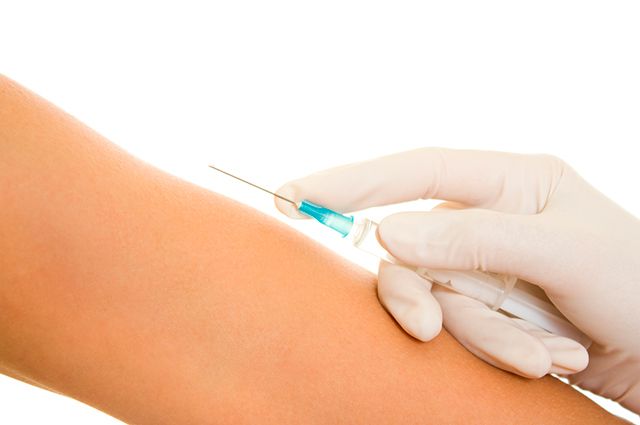 